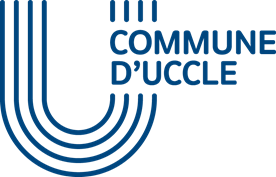 Service Prévention DÉPARTEMENT AFFAIRES SOCIALES ET ÉCONOMIQUESFormulaire de demande d’octroi d’une prime de protection contre le vol de vélosDonnées du demandeurNuméro de registre national : Nom, prénom :Adresse : E-mail :Téléphone/GSM :Informations sur le véloVélo appartenant à :Marque :Numéro de série :Numéro mybike (obligatoire) :Date de l’achat du ou des cadenas :Numéro de compte en banque IBAN : BEVeuillez cocher la case suivante : J’atteste sur l’honneur ne pas percevoir plus de deux fois le nombre de primes que le nombre de personnes figurant sur la composition de ménage et autorise les services communaux à vérifier la composition au besoin.Pièces à joindre : Copie de la facture ou du ticket de caisse  Preuve de payement de la facture ou du ticket de caisseSIGNATUREJe soussigné(e)	_________________________________________________________________Demande une/deux prime(s) : 	______________________________________________________Je certifie sur l’honneur que les renseignements figurant ci-dessus sont exacts et que la prime octroyée par la Commune d’Uccle sera utilisée conformément aux fins pour lesquelles la prime est prévue et que son emploi pourra être justifié.En déposant cette demande, je reconnais avoir pris connaissance du règlement communal relatif à l’octroi d’une prime de protection contre le vol de vélos et approuve l’ensemble de ses dispositions.Veuillez cocher la case suivante : Je confirme avoir pris connaissance des informations relatives au traitement de mes données à caractère personnel dans le cadre de l’octroi d’une prime de protection contre le vol de vélos (voir document ci-dessous).Fait à ______________ , le __ / __ / 2024Signature(s) accompagnée(s) du nom et prénom du(des) signataire(s)